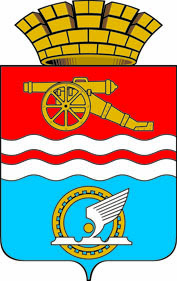 СВЕРДЛОВСКАЯ ОБЛАСТЬАДМИНИСТРАЦИЯ КАМЕНСК-УРАЛЬСКОГО ГОРОДСКОГО ОКРУГАПОСТАНОВЛЕНИЕот  30.12.2020     №  1042О внесении изменений в муниципальную программу «Обеспечение развития гражданского общества и муниципального управления в Каменск-Уральском городском округе на 2020 – 2026 годы»На основании решений Думы Каменск-Уральского городского округа от 16.12.2020 № 772 «О бюджете Каменск-Уральского городского округа на 2021 год и плановый период 2022 и 2023 годов», от 29.12.2020 № 776 «О внесении изменений в решение Городской Думы города Каменска-Уральского от 18.12.2019 № 625 «О бюджете муниципального образования город Каменск-Уральский на 2020 год и плановый период 2021 и 2022 годов», в соответствии с Порядком формирования и реализации муниципальных программ и комплексных муниципальных программ Каменск-Уральского городского округа, утвержденным постановлением Администрации города Каменска-Уральского от 23.11.2015 № 1666 (в редакции постановлений Администрации города Каменска-Уральского от 17.11.2017 № 984, от 09.10.2019  № 817, постановлений Администрации Каменск-Уральского городского округа от 26.08.2020 № 610, от 29.10.2020 № 824), Администрация Каменск-Уральского городского округа ПОСТАНОВЛЯЕТ:1. Внести в муниципальную программу «Обеспечение развития гражданского общества и муниципального управления в Каменск-Уральском городском округе на 2020 – 2026 годы», утвержденную постановлением Администрации города Каменска-Уральского от 10.10.2019 № 830 (в редакции постановления Администрации города Каменска-Уральского от 31.01.2020      № 70, постановления Администрации Каменск-Уральского городского округа от 09.10.2020 № 752), (далее – программа) следующие изменения:1) Пункт второй строки «Цели и задачи муниципальной программы» Паспорта программы изложить в следующей редакции: «2) профилактика экстремизма, укрепление межнационального и межконфессионального согласия в Каменск-Уральском городском округе»;2) Пункт второй строки «Перечень подпрограмм муниципальной программы» Паспорта программы изложить в следующей редакции: «2. Профилактика экстремизма, укрепление межнационального и межконфессионального согласия в Каменск-Уральском городском округе»;3) Строку «Объемы финансирования муниципальной программы по годам реализации, тыс. руб.» Паспорта программы изложить в следующей редакции:4) Приложение № 1 к программе изложить в новой редакции согласно Приложению № 1 к настоящему постановлению; 5) Строку «Объемы финансирования подпрограммы по годам реализации, тыс. руб.» Паспорта подпрограммы «Поддержка социально ориентированных некоммерческих организаций в Каменск-Уральском городском округе на 2020-2026 годы»  изложить в следующей редакции:	6) Приложение № 1 к подпрограмме «Поддержка социально ориентированных некоммерческих организаций в Каменск-Уральском городском округе на 2020-2026 годы»  изложить в новой редакции согласно Приложению № 2 к настоящему постановлению;7) Приложение № 2 к подпрограмме «Поддержка социально ориентированных некоммерческих организаций в Каменск-Уральском городском округе на 2020-2026 годы»  изложить в новой редакции согласно Приложению № 3 к настоящему постановлению;8) Приложение № 3 к программе изложить в новой редакции согласно Приложению № 4 к настоящему постановлению; 9) Строку «Объемы финансирования подпрограммы по годам реализации, тыс. руб.» Паспорта подпрограммы «Обеспечение комплектования, учета, хранения и использования архивных документов, находящихся в МКУ «Архив Каменск-Уральского городского округа», на 2020-2026 годы»  изложить в следующей редакции:10) Приложение № 2 к подпрограмме «Обеспечение комплектования, учета, хранения и использования архивных документов, находящихся в МКУ «Архив Каменск-Уральского городского округа», на 2020-2026 годы»  изложить в новой редакции согласно Приложению № 5 к настоящему постановлению;11) Строку «Объемы финансирования подпрограммы по годам реализации, тыс. руб.» Паспорта подпрограммы «Реализация прочих мероприятий на 2020-2026 годы»  изложить в следующей редакции:12) Приложение № 2 к подпрограмме «Реализация прочих мероприятий на 2020-2026 годы»  изложить в новой редакции согласно Приложению № 6 к настоящему постановлению;13) Строку «Объемы финансирования подпрограммы по годам реализации, тыс. руб.» Паспорта обеспечивающей подпрограммы изложить в следующей редакции:14) Приложение к обеспечивающей подпрограмме изложить в новой редакции согласно Приложению № 7 к настоящему постановлению.2. Разместить настоящее постановление на официальном сайте муниципального образования.3. Контроль за исполнением настоящего постановления возложить на руководителя аппарата Администрации городского округа Шауракса В.С.И.о. главы Каменск-Уральского городского округа			         		    С.И. ЖуковаПриложение № 1 к постановлению Администрации Каменск-Уральского городского округаот 30.12.2020 № 1042  Приложение № 1к муниципальной программе «Обеспечение развития гражданского общества и муниципального управления в Каменск-Уральском городском округе на 2020 – 2026 годы»ПЛАН МЕРОПРИЯТИЙ
по выполнению муниципальной программы «Обеспечение развития гражданского общества и муниципального управления в Каменск-Уральском городском округе на 2020 – 2026 годы»Приложение № 2 к постановлению Администрации Каменск-Уральского городского округаот 30.12.2020 № 1042  Приложение № 1к подпрограмме «Поддержка социально ориентированных некоммерческих организацийв Каменск-Уральском городском округе на 2020 – 2026 годы»ЦЕЛИ, ЗАДАЧИ И ЦЕЛЕВЫЕ ПОКАЗАТЕЛИреализации подпрограммы «Поддержка социально ориентированных некоммерческих организаций в Каменск-Уральском городском округе на 2020 – 2026 годы»Приложение № 3 к постановлению Администрации Каменск-Уральского городского округаот 30.12.2020 № 1042  Приложение № 2к подпрограмме «Поддержка социально ориентированныхнекоммерческих организаций в Каменск-Уральском городском округе на 2020 – 2026 годы»ПЛАН МЕРОПРИЯТИЙ
по выполнению подпрограммы «Поддержка социально ориентированных некоммерческих организацийв Каменск-Уральском городском округе на 2020 – 2026 годы»Приложение № 4 к постановлению Администрации Каменск-Уральского городского округаот 30.12.2020 № 1042  Приложение № 3к муниципальной программе  «Обеспечение развития гражданского общества и муниципального управления в Каменск-Уральском городском округе на 2020 – 2026 годы»Подпрограмма«Профилактика экстремизма, укрепление межнационального и межконфессионального согласия в Каменск-Уральском городском округе на 2020 – 2026 годы»ПАСПОРТХАРАКТЕРИСТИКА И АНАЛИЗ ТЕКУЩЕГО СОСТОЯНИЯ СФЕРЫ ПРОФИЛАКТИКИ ЭКСТРЕМИЗМА Одна из самых острых задач современного российского общества - сохранение гражданского мира, межнационального согласия. Основным  источником угроз национальной безопасности Российской Федерации признана экстремистская деятельность националистических, радикальных религиозных, этнических и иных организаций и структур, направленная на нарушение единства и территориальной целостности Российской Федерации, дестабилизацию внутриполитической и социальной обстановки в стране.Противодействие экстремизму, конфликтам в этноконфессиональной сфере приобретают во многом определяющее значение не только для органов государственной власти, но и для органов местного самоуправления. Именно на муниципальном уровне возникают и развиваются отношения с представителями различных сообществ (национально-культурных объединений, религиозных организаций, политических партий и других институтов гражданского общества), обеспечиваются условия для непосредственной деятельности средств массовой информации, принимающих активное участие в формировании общественного мнения. Органы местного самоуправления принимают участие в обеспечении гражданского и межнационального согласия, сохранении национального культурного наследия, формировании у населения отрицательного отношения к проявлениям экстремизма и национализма. По этим причинам местное самоуправление является базовым для страны звеном в реализации комплекса мер по профилактике и пресечению проявлений экстремизма, этноконфессиональных конфликтов. От того, насколько работа в этом направлении эффективна, напрямую зависит социальная стабильность и настроение общества, управляемость общественно-политической ситуацией.В соответствии с Федеральным законом от 06 октября 2003 года № 131-ФЗ «Об общих принципах организации местного самоуправления в Российской Федерации» и Уставом муниципального образования Каменск-Уральский городской округ Свердловской области к вопросам местного значения городского округа и к полномочиям органов местного самоуправления относится участие в профилактике экстремизма, а также в минимизации и (или) ликвидации последствий проявлений экстремизма; создание условий для реализации мер, направленных на укрепление межнационального и межконфессионального согласия, сохранение и развитие языков и культуры народов Российской Федерации, реализация прав коренных малочисленных народов и других национальных меньшинств,  социальную и культурную адаптацию мигрантов, профилактику межнациональных (межэтнических) конфликтов.В целях противодействия экстремистской деятельности органы местного самоуправления в пределах своей компетенции в приоритетном порядке осуществляют профилактические, в том числе воспитательные, пропагандистские меры, направленные на предупреждение экстремистской деятельности.С целью обеспечения согласованных действий органов местного самоуправления в Каменск-Уральском городском округе, структурных подразделений территориальных органов федеральных органов исполнительной власти, в целях реализации государственной политики в сфере противодействия экстремизму создана и осуществляет деятельность межведомственная комиссия по профилактике экстремизма в Каменск-Уральском городском округе. Председателем Комиссии является глава Каменск-Уральского городского округа.На территории Каменск-Уральского городского округа (далее – городской округ) проживают люди более 80 национальностей. Русские занимают значительное большинство в составе населения городского округа - 89,2% от общей численности населения, вторым по численности этническим сообществом являются татары - 3,6% от общей численности, третьим – башкиры - 0,9%. Украинцы занимают четвертое место и составляют 0,7% населения, белорусы - пятое место, доля их численности - 0,26% населения. Далее по численности следуют удмурты, армяне,  немцы, азербайджанцы, узбеки, марийцы, чуваши, мордва, евреи, таджики и другие.Этнический и религиозный состав населения городского округа меняется в связи с прибывающими мигрантами. В 2020 году на учет по месту пребывания поставлено 1846 иностранных граждан и лиц без гражданства (за соответствующий период 2019 года - 3379). Большинство - это граждане Узбекистана, Таджикистана, Казахстана, Украины. В связи с этим важной задачей по реализации государственной национальной политики является деятельность по адаптации мигрантов.На территории городского округа осуществляют свою деятельность 12 национально-культурных объединений, руководители которых входят в состав Консультативного совета по делам национальностей Каменск-Уральского городского округа. Представители национально-культурных объединений активно принимают участие в проведении мероприятий по реализации  государственной национальной политики Российской Федерации на территории городского округа, в социальной и культурной адаптации мигрантов, сохранении исторических и национально-культурных традиций, укрепления российской гражданской идентичности. Ежегодно при участии членов национальных объединений в городе проводятся: фестиваль национальных культур «Уральские самоцветы», татаро-башкирский праздник «Сабантуй», День народов Среднего Урала, Городской детский фестиваль национальных культур «Мы разные – мы вместе» и другие мероприятия. На территории городского округа осуществляют деятельность 22 религиозные организации и группы различных вероисповеданий. Наиболее многочисленной конфессией по количеству зарегистрированных религиозных организаций является Русская Православная Церковь – 8 организаций. На территории городского округа действует Каменская Епархия, входящая в состав  Екатеринбургской митрополии Русской Православной Церкви. В соответствии с соглашением о сотрудничестве между  Администрацией Каменск-Уральского городского округа (далее – Администрацией городского округа) и Каменской Епархией, планом совестных мероприятий ежегодно проводятся мероприятия духовно-нравственной направленности: вечер для молодежи с ограниченными возможностями здоровья «Рождественская свеча», благотворительная акция «Белый цветок», праздник по чествованию многодетных семей «Благословенное детство мое», фестиваль колокольных звонов «Каменск-Уральский – колокольная столица», мероприятия, посвященные Дню трезвости, Дню славянской письменности и культуры, Дню народного единства и другие мероприятия.На территории городского округа сохраняется благоприятный климат для поддержания и развития межнациональных и межконфессиональных отношений, очаги этноконфессиональной напряженности не отмечались.Реализация подпрограммы «Профилактика экстремизма, укрепление межнационального и  межконфессионального согласия в Каменск-Уральском городском округе на 2020 – 2026 годы»  направлена на сохранение этноконфессионального согласия, повышение эффективности деятельности  органов местного самоуправления по реализации основных направлений государственной национальной политики Российской Федерации,  организации и осуществления мероприятий по предупреждению экстремизма на территории городского округа.Результатом реализации подпрограммы должно стать:1) сохранение межэтнического и межконфессионального согласия;2) отсутствие причин и условий, способствующих осуществлению проявлений экстремизма;3) наличие условий по сохранению и изучению культуры народов, проживающих в городском округе;4) социальная стабильность.ЦЕЛИ, ЗАДАЧИ, ЦЕЛЕВЫЕ ПОКАЗАТЕЛИ РЕАЛИЗАЦИИ ПОДПРОГРАММЫЦели, задачи и целевые показатели, отражающие ход выполнения подпрограммы, приведены в приложении № 1 к подпрограмме.ПЛАН МЕРОПРИЯТИЙ ПО ВЫПОЛНЕНИЮ подПРОГРАММЫОтветственным исполнителем за реализацию подпрограммы является отдел организационной работы и связей с общественностью Администрации Каменск-Уральского городского округа. Привлечение для реализации мероприятий подпрограммы третьих лиц осуществляется на договорной основе в соответствии с действующим законодательством.Отчетность о ходе реализации подпрограммы представляется ответственным исполнителем подпрограммы в отдел мониторинга муниципальных программ и услуг Администрации Каменск-Уральского городского округа.План мероприятий по выполнению подпрограммы представлен в приложении № 2 к подпрограмме.Приложение №1к подпрограмме «Профилактика экстремизма, укрепление межнационального и межконфессионального согласия в Каменск-Уральском городском округе на 2020 – 2026 годы»ЦЕЛИ, ЗАДАЧИ И ЦЕЛЕВЫЕ ПОКАЗАТЕЛИ реализации  подпрограммы «Профилактика экстремизма, укрепление межнационального и межконфессионального согласия в Каменск-Уральском городском округе на 2020 – 2026 годы»Приложение № 2к подпрограмме «Профилактика экстремизма, укрепление межнационального и межконфессионального согласия в Каменск-Уральском городском округе на 2020 – 2026 годы»ПЛАН МЕРОПРИЯТИЙ
подпрограммы «Профилактика экстремизма, укрепление межнационального и межконфессионального согласия в Каменск-Уральском городском округе на 2020 – 2026 годы»Приложение № 5 к постановлению Администрации Каменск-Уральского городского округаот 30.12.2020 № 1042  Приложение № 2к подпрограмме «Обеспечение комплектования, учета, хранения и использования архивных документов, находящихся в МКУ «Архив Каменск-Уральского городского округа», на 2020 – 2026 годы»ПЛАН МЕРОПРИЯТИЙ 
по выполнению подпрограммы «Обеспечение комплектования, учета, хранения и использования архивных документов, 
находящихся в МКУ «Архив Каменск-Уральского городского округа», на 2020 – 2026 годы»Приложение № 6 к постановлению Администрации Каменск-Уральского городского округаот 30.12.2020 № 1042  Приложение № 2к подпрограмме «Реализация прочих мероприятий на 2020-2026 годы»Подпрограмма«Реализация прочих мероприятий на 2020– 2026 годы»ПЛАН МЕРОПРИЯТИЙ
по выполнению подпрограммы «Реализация прочих мероприятий на 2020 – 2026 годы»Приложение № 7 к постановлению Администрации Каменск-Уральского городского округаот 30.12.2020 № 1042  Приложение к обеспечивающей подпрограмме ПЛАН МЕРОПРИЯТИЙ
по выполнению  обеспечивающей подпрограммыОбъемы финансирования муниципальной программы по годам реализации, тыс. руб.ВСЕГО: 1183817,8в том числе:2020 год – 161901,22021 год – 166597,22022 год – 163920,52023 год – 164799,12024 год – 173966,62025 год – 175466,62026 год – 177166,6из них:- областной бюджет – 13652,8 в том числе:2020 год – 1829,22021 год – 1900,92022 год – 1979,22023 год – 2057,82024 год – 1961,92025 год – 1961,92026 год – 1961,9- местный бюджет –1170165,0 в том числе:2020 год – 160072,02021 год – 164696,32022 год – 161941,32023 год – 162741,32024 год – 172004,72025 год – 173504,72026 год – 175204,7Объемы финансирования подпрограммы по годам реализации, тыс. руб.    ВСЕГО: 7456,0в т. ч.:2020 год – 736,02021 год – 1100,02022 год – 1100,02023 год – 1100,02024 год – 1140,02025 год -  1140,02026 год -  1140,0Финансирование подпрограммы осуществляется за счет средств местного бюджетаОбъемы финансирования подпрограммы по годам реализации, тыс. руб.ВСЕГО: 58387,4в т. ч.:2020 год – 7740,02021 год – 8172,12022 год – 8252,12023 год – 8319,12024 год – 8634,72025 год – 8634,72026 год – 8634,7из них:- областной бюджет  - 11719,0 в т. ч.:2020 год – 1550,02021 год – 1624,02022 год – 1689,02023 год – 1756,02024 год – 1700,02025 год – 1700,02026 год – 1700,0- местный бюджет – 46668,4 в т. ч.:2020 год – 6190,02021 год – 6548,12022 год – 6563,12023 год – 6563,12024 год – 6934,72025 год – 6934,72026 год – 6934,7Объемы финансирования подпрограммы по годам реализации, тыс. руб.    ВСЕГО: 260535,8в т. ч.:2020 год – 33691,22021 год – 35176,92022 год – 35190,22023 год – 36001,82024 год – 38591,92025 год – 40091,92026 год – 41791,9из них:- областной бюджет  - 1933,8 в т. ч.:2020 год – 279,22021 год – 276,92022 год – 290,22023 год – 301,82024 год – 261,92025 год – 261,92026 год – 261,9- местный бюджет – 258602,0 в т. ч.:2020 год – 33412,02021 год – 34900,02022 год – 34900,02023 год – 35700,02024 год – 38330,02025 год – 39830,02026 год – 41530,0Объемы финансирования подпрограммы по годам реализации, тыс. руб.    ВСЕГО: 856067,5в т. ч.:2020 год – 119562,92021 год – 121948,22022 год – 119178,22023 год – 119178,22024 год – 125400,02025 год – 125400,02026 год – 125400,0Финансирование подпрограммы осуществляется за счет средств местного бюджета № стро-киНаименование мероприятия /                          Источники расходов на финансированиеОбъемы финансирования, тыс. руб.Объемы финансирования, тыс. руб.Объемы финансирования, тыс. руб.Объемы финансирования, тыс. руб.Объемы финансирования, тыс. руб.Объемы финансирования, тыс. руб.Объемы финансирования, тыс. руб.Объемы финансирования, тыс. руб.Объемы финансирования, тыс. руб.Объемы финансирования, тыс. руб.Объемы финансирования, тыс. руб.Номер строки целевого показателя, на достижение которого направлено мероприятие№ стро-киНаименование мероприятия /                          Источники расходов на финансированиеВсего2020 год2020 год2020 год2021 год2022 год2022 год2023 год2024 год2025 год2026 годНомер строки целевого показателя, на достижение которого направлено мероприятие12344456678910111Всего по муниципальной программе, в т.ч.:1183817,8161901,2161901,2161901,2166597,2163920,5163920,5164799,1173966,6175466,6177166,6Х1областной бюджет13652,81829,21829,21829,21900,91979,21979,22057,81961,91961,91961,9Х1местный бюджет 1170165,0160072,0160072,0160072,0164696,3161941,3161941,3162741,3172004,7173504,7175204,7ХПрочие нужды Прочие нужды Прочие нужды Прочие нужды Прочие нужды Прочие нужды Прочие нужды Прочие нужды Прочие нужды Прочие нужды Прочие нужды Прочие нужды 2Всего по прочим нуждам, в т.ч.:1183817,8161901,2161901,2161901,2166597,2163920,5163920,5164799,1173966,6175466,6177166,6Х2областной бюджет13652,81829,21829,21829,21900,91979,21979,22057,81961,91961,91961,9Х2местный бюджет1170165,0160072,0160072,0160072,0164696,3161941,3161941,3162741,3172004,7173504,7175204,7Х3Подпрограмма «Поддержка социально ориентированных некоммерческих организаций в Каменск-Уральском городском округе на 2020-2026 годы», в т.ч.:7456,07456,0736,01100,01100,01100,01100,01100,01140,01140,01140,0Х3местный бюджет7456,07456,0736,01100,01100,01100,01100,01100,01140,01140,01140,0Х4Подпрограмма «Профилактика экстремизма, укрепление межнационального и  межконфессионального согласия в Каменск-Уральском городском округе на 2020-2026 годы», в т.ч.:1371,11371,1171,1200,0200,0200,0200,0200,0200,0200,0200,0Х4местный бюджет1371,11371,1171,1200,0200,0200,0200,0200,0200,0200,0200,0Х5Подпрограмма «Обеспечение комплектования, учета, хранения и использования архивных документов, находящихся в МКУ «Архив Каменск-Уральского городского округа» на 2020-2026 годы», в т.ч.:58387,458387,47740,08172,18172,18252,18319,18319,18634,78634,78634,7Х5областной бюджет11719,011719,01550,01624,01624,01689,01756,01756,01700,01700,01700,0Х5местный бюджет46668,446668,46190,06548,16548,16563,16563,16563,16934,76934,76934,7Х6Подпрограмма «Реализация прочих мероприятий на 2020-2026 годы», в т.ч.:260535,8260535,833691,235176,935176,935190,236001,836001,838591,940091,941791,9Х6областной бюджет1933,81933,8279,2276,9276,9290,2301,8301,8261,9261,9261,9Х6местный бюджет258602,0258602,033412,034900,034900,034900,035700,035700,038330,039830,041530,0Х7Обеспечивающая подпрограмма, в т.ч.:856067,5856067,5119562,9121948,2121948,2119178,2119178,2119178,2125400,0125400,0125400,0Х7местный бюджет856067,5856067,5119562,9121948,2121948,2119178,2119178,2119178,2125400,0125400,0125400,0Х№ строкиНаименование цели (целей) и задач, целевых показателейНаименование цели (целей) и задач, целевых показателейЕдиница 
измеренияЗначение целевого показателяЗначение целевого показателяЗначение целевого показателяЗначение целевого показателяЗначение целевого показателяЗначение целевого показателяЗначение целевого показателяЗначение целевого показателяЗначение целевого показателяЗначение целевого показателяЗначение целевого показателяЗначение целевого показателяЗначение целевого показателяЗначение целевого показателяЗначение целевого показателяЗначение целевого показателяЗначение целевого показателяЗначение целевого показателяЗначение целевого показателяЗначение целевого показателяЗначение целевого показателяИсточник значения№ строкиНаименование цели (целей) и задач, целевых показателейНаименование цели (целей) и задач, целевых показателейЕдиница 
измерения2020 год2020 год2020 год2021 год2021 год2021 год2022 год2023 год2023 год2023 год2024 год2024 год2024 год2025 год2025 год2025 год2026 год2026 год2026 год2026 год2026 годИсточник значения122344455567778889991010101010111Цель - оказание поддержки социально ориентированным некоммерческим организациям, осуществляющим деятельность на территории муниципального образования.Цель - оказание поддержки социально ориентированным некоммерческим организациям, осуществляющим деятельность на территории муниципального образования.Цель - оказание поддержки социально ориентированным некоммерческим организациям, осуществляющим деятельность на территории муниципального образования.Цель - оказание поддержки социально ориентированным некоммерческим организациям, осуществляющим деятельность на территории муниципального образования.Цель - оказание поддержки социально ориентированным некоммерческим организациям, осуществляющим деятельность на территории муниципального образования.Цель - оказание поддержки социально ориентированным некоммерческим организациям, осуществляющим деятельность на территории муниципального образования.Цель - оказание поддержки социально ориентированным некоммерческим организациям, осуществляющим деятельность на территории муниципального образования.Цель - оказание поддержки социально ориентированным некоммерческим организациям, осуществляющим деятельность на территории муниципального образования.Цель - оказание поддержки социально ориентированным некоммерческим организациям, осуществляющим деятельность на территории муниципального образования.Цель - оказание поддержки социально ориентированным некоммерческим организациям, осуществляющим деятельность на территории муниципального образования.Цель - оказание поддержки социально ориентированным некоммерческим организациям, осуществляющим деятельность на территории муниципального образования.Цель - оказание поддержки социально ориентированным некоммерческим организациям, осуществляющим деятельность на территории муниципального образования.Цель - оказание поддержки социально ориентированным некоммерческим организациям, осуществляющим деятельность на территории муниципального образования.Цель - оказание поддержки социально ориентированным некоммерческим организациям, осуществляющим деятельность на территории муниципального образования.Цель - оказание поддержки социально ориентированным некоммерческим организациям, осуществляющим деятельность на территории муниципального образования.Цель - оказание поддержки социально ориентированным некоммерческим организациям, осуществляющим деятельность на территории муниципального образования.Цель - оказание поддержки социально ориентированным некоммерческим организациям, осуществляющим деятельность на территории муниципального образования.Цель - оказание поддержки социально ориентированным некоммерческим организациям, осуществляющим деятельность на территории муниципального образования.Цель - оказание поддержки социально ориентированным некоммерческим организациям, осуществляющим деятельность на территории муниципального образования.Цель - оказание поддержки социально ориентированным некоммерческим организациям, осуществляющим деятельность на территории муниципального образования.Цель - оказание поддержки социально ориентированным некоммерческим организациям, осуществляющим деятельность на территории муниципального образования.Цель - оказание поддержки социально ориентированным некоммерческим организациям, осуществляющим деятельность на территории муниципального образования.Цель - оказание поддержки социально ориентированным некоммерческим организациям, осуществляющим деятельность на территории муниципального образования.Цель - оказание поддержки социально ориентированным некоммерческим организациям, осуществляющим деятельность на территории муниципального образования.Цель - оказание поддержки социально ориентированным некоммерческим организациям, осуществляющим деятельность на территории муниципального образования.2Задача 1 Обеспечение финансовой, имущественной, информационной, консультационной поддержки СО НКО;Задача 1 Обеспечение финансовой, имущественной, информационной, консультационной поддержки СО НКО;Задача 1 Обеспечение финансовой, имущественной, информационной, консультационной поддержки СО НКО;Задача 1 Обеспечение финансовой, имущественной, информационной, консультационной поддержки СО НКО;Задача 1 Обеспечение финансовой, имущественной, информационной, консультационной поддержки СО НКО;Задача 1 Обеспечение финансовой, имущественной, информационной, консультационной поддержки СО НКО;Задача 1 Обеспечение финансовой, имущественной, информационной, консультационной поддержки СО НКО;Задача 1 Обеспечение финансовой, имущественной, информационной, консультационной поддержки СО НКО;Задача 1 Обеспечение финансовой, имущественной, информационной, консультационной поддержки СО НКО;Задача 1 Обеспечение финансовой, имущественной, информационной, консультационной поддержки СО НКО;Задача 1 Обеспечение финансовой, имущественной, информационной, консультационной поддержки СО НКО;Задача 1 Обеспечение финансовой, имущественной, информационной, консультационной поддержки СО НКО;Задача 1 Обеспечение финансовой, имущественной, информационной, консультационной поддержки СО НКО;Задача 1 Обеспечение финансовой, имущественной, информационной, консультационной поддержки СО НКО;Задача 1 Обеспечение финансовой, имущественной, информационной, консультационной поддержки СО НКО;Задача 1 Обеспечение финансовой, имущественной, информационной, консультационной поддержки СО НКО;Задача 1 Обеспечение финансовой, имущественной, информационной, консультационной поддержки СО НКО;Задача 1 Обеспечение финансовой, имущественной, информационной, консультационной поддержки СО НКО;Задача 1 Обеспечение финансовой, имущественной, информационной, консультационной поддержки СО НКО;Задача 1 Обеспечение финансовой, имущественной, информационной, консультационной поддержки СО НКО;Задача 1 Обеспечение финансовой, имущественной, информационной, консультационной поддержки СО НКО;Задача 1 Обеспечение финансовой, имущественной, информационной, консультационной поддержки СО НКО;Задача 1 Обеспечение финансовой, имущественной, информационной, консультационной поддержки СО НКО;Задача 1 Обеспечение финансовой, имущественной, информационной, консультационной поддержки СО НКО;Задача 1 Обеспечение финансовой, имущественной, информационной, консультационной поддержки СО НКО;3Целевой показатель 1 Количество СО НКО, получивших поддержку из местного бюджета Целевой показатель 1 Количество СО НКО, получивших поддержку из местного бюджета единиц262628282829292929303030353535353535353535Реестр 4Целевой показатель 2 Количество субсидий на реализацию уставных целей СО НКО, предоставленных из местного бюджетаЦелевой показатель 2 Количество субсидий на реализацию уставных целей СО НКО, предоставленных из местного бюджетаединиц666668686869696969707070757575757575757575Реестр 5Задача 2 Поддержка реализации проектов СО НКО, направленных на решение актуальных социальных проблем на территории муниципального образованияЗадача 2 Поддержка реализации проектов СО НКО, направленных на решение актуальных социальных проблем на территории муниципального образованияЗадача 2 Поддержка реализации проектов СО НКО, направленных на решение актуальных социальных проблем на территории муниципального образованияЗадача 2 Поддержка реализации проектов СО НКО, направленных на решение актуальных социальных проблем на территории муниципального образованияЗадача 2 Поддержка реализации проектов СО НКО, направленных на решение актуальных социальных проблем на территории муниципального образованияЗадача 2 Поддержка реализации проектов СО НКО, направленных на решение актуальных социальных проблем на территории муниципального образованияЗадача 2 Поддержка реализации проектов СО НКО, направленных на решение актуальных социальных проблем на территории муниципального образованияЗадача 2 Поддержка реализации проектов СО НКО, направленных на решение актуальных социальных проблем на территории муниципального образованияЗадача 2 Поддержка реализации проектов СО НКО, направленных на решение актуальных социальных проблем на территории муниципального образованияЗадача 2 Поддержка реализации проектов СО НКО, направленных на решение актуальных социальных проблем на территории муниципального образованияЗадача 2 Поддержка реализации проектов СО НКО, направленных на решение актуальных социальных проблем на территории муниципального образованияЗадача 2 Поддержка реализации проектов СО НКО, направленных на решение актуальных социальных проблем на территории муниципального образованияЗадача 2 Поддержка реализации проектов СО НКО, направленных на решение актуальных социальных проблем на территории муниципального образованияЗадача 2 Поддержка реализации проектов СО НКО, направленных на решение актуальных социальных проблем на территории муниципального образованияЗадача 2 Поддержка реализации проектов СО НКО, направленных на решение актуальных социальных проблем на территории муниципального образованияЗадача 2 Поддержка реализации проектов СО НКО, направленных на решение актуальных социальных проблем на территории муниципального образованияЗадача 2 Поддержка реализации проектов СО НКО, направленных на решение актуальных социальных проблем на территории муниципального образованияЗадача 2 Поддержка реализации проектов СО НКО, направленных на решение актуальных социальных проблем на территории муниципального образованияЗадача 2 Поддержка реализации проектов СО НКО, направленных на решение актуальных социальных проблем на территории муниципального образованияЗадача 2 Поддержка реализации проектов СО НКО, направленных на решение актуальных социальных проблем на территории муниципального образованияЗадача 2 Поддержка реализации проектов СО НКО, направленных на решение актуальных социальных проблем на территории муниципального образованияЗадача 2 Поддержка реализации проектов СО НКО, направленных на решение актуальных социальных проблем на территории муниципального образованияЗадача 2 Поддержка реализации проектов СО НКО, направленных на решение актуальных социальных проблем на территории муниципального образованияЗадача 2 Поддержка реализации проектов СО НКО, направленных на решение актуальных социальных проблем на территории муниципального образованияЗадача 2 Поддержка реализации проектов СО НКО, направленных на решение актуальных социальных проблем на территории муниципального образования6Целевой показатель 3 Количество социально значимых проектов СО НКО, получивших финансовую поддержку из местного бюджета в виде субсидииЦелевой показатель 3 Количество социально значимых проектов СО НКО, получивших финансовую поддержку из местного бюджета в виде субсидииединиц11444555566666677777Реестр Реестр 7Целевой показатель 4Объем собственных средств СО НКО, привлеченных на реализацию социально значимых проектов в рамках субсидии Целевой показатель 4Объем собственных средств СО НКО, привлеченных на реализацию социально значимых проектов в рамках субсидии тыс. руб.50,050,0150,0150,0150,0200,0200,0200,0200,0210,0210,0210,0220,0220,0220,0220,0220,0220,0230,0230,0Отчеты СО НКО о реализации социально значимых проектов Отчеты СО НКО о реализации социально значимых проектов 8Задача 3 Использование потенциала НКО  в решении задач социально-экономического развития муниципального образованияЗадача 3 Использование потенциала НКО  в решении задач социально-экономического развития муниципального образованияЗадача 3 Использование потенциала НКО  в решении задач социально-экономического развития муниципального образованияЗадача 3 Использование потенциала НКО  в решении задач социально-экономического развития муниципального образованияЗадача 3 Использование потенциала НКО  в решении задач социально-экономического развития муниципального образованияЗадача 3 Использование потенциала НКО  в решении задач социально-экономического развития муниципального образованияЗадача 3 Использование потенциала НКО  в решении задач социально-экономического развития муниципального образованияЗадача 3 Использование потенциала НКО  в решении задач социально-экономического развития муниципального образованияЗадача 3 Использование потенциала НКО  в решении задач социально-экономического развития муниципального образованияЗадача 3 Использование потенциала НКО  в решении задач социально-экономического развития муниципального образованияЗадача 3 Использование потенциала НКО  в решении задач социально-экономического развития муниципального образованияЗадача 3 Использование потенциала НКО  в решении задач социально-экономического развития муниципального образованияЗадача 3 Использование потенциала НКО  в решении задач социально-экономического развития муниципального образованияЗадача 3 Использование потенциала НКО  в решении задач социально-экономического развития муниципального образованияЗадача 3 Использование потенциала НКО  в решении задач социально-экономического развития муниципального образованияЗадача 3 Использование потенциала НКО  в решении задач социально-экономического развития муниципального образованияЗадача 3 Использование потенциала НКО  в решении задач социально-экономического развития муниципального образованияЗадача 3 Использование потенциала НКО  в решении задач социально-экономического развития муниципального образованияЗадача 3 Использование потенциала НКО  в решении задач социально-экономического развития муниципального образованияЗадача 3 Использование потенциала НКО  в решении задач социально-экономического развития муниципального образованияЗадача 3 Использование потенциала НКО  в решении задач социально-экономического развития муниципального образованияЗадача 3 Использование потенциала НКО  в решении задач социально-экономического развития муниципального образованияЗадача 3 Использование потенциала НКО  в решении задач социально-экономического развития муниципального образованияЗадача 3 Использование потенциала НКО  в решении задач социально-экономического развития муниципального образованияЗадача 3 Использование потенциала НКО  в решении задач социально-экономического развития муниципального образования9Целевой показатель 5 Объем средств (грантов), привлеченных СО НКО из различных источников на реализацию социально значимых проектов на территории муниципального образования  (кроме местного бюджета)тыс. руб.тыс. руб.2000,003000,003000,003000,003100,003100,003100,003100,003200,003200,003200,003200,003200,003200,003200,003200,003200,003200,003200,00Информация на официальных сайтах организаций, предоставляющих гранты.Информация на официальных сайтах организаций, предоставляющих гранты.Информация на официальных сайтах организаций, предоставляющих гранты.10Задача 4 Содействие развитию практики благотворительной деятельности граждан и организаций, а также распространению добровольческой деятельности (волонтерства)Задача 4 Содействие развитию практики благотворительной деятельности граждан и организаций, а также распространению добровольческой деятельности (волонтерства)Задача 4 Содействие развитию практики благотворительной деятельности граждан и организаций, а также распространению добровольческой деятельности (волонтерства)Задача 4 Содействие развитию практики благотворительной деятельности граждан и организаций, а также распространению добровольческой деятельности (волонтерства)Задача 4 Содействие развитию практики благотворительной деятельности граждан и организаций, а также распространению добровольческой деятельности (волонтерства)Задача 4 Содействие развитию практики благотворительной деятельности граждан и организаций, а также распространению добровольческой деятельности (волонтерства)Задача 4 Содействие развитию практики благотворительной деятельности граждан и организаций, а также распространению добровольческой деятельности (волонтерства)Задача 4 Содействие развитию практики благотворительной деятельности граждан и организаций, а также распространению добровольческой деятельности (волонтерства)Задача 4 Содействие развитию практики благотворительной деятельности граждан и организаций, а также распространению добровольческой деятельности (волонтерства)Задача 4 Содействие развитию практики благотворительной деятельности граждан и организаций, а также распространению добровольческой деятельности (волонтерства)Задача 4 Содействие развитию практики благотворительной деятельности граждан и организаций, а также распространению добровольческой деятельности (волонтерства)Задача 4 Содействие развитию практики благотворительной деятельности граждан и организаций, а также распространению добровольческой деятельности (волонтерства)Задача 4 Содействие развитию практики благотворительной деятельности граждан и организаций, а также распространению добровольческой деятельности (волонтерства)Задача 4 Содействие развитию практики благотворительной деятельности граждан и организаций, а также распространению добровольческой деятельности (волонтерства)Задача 4 Содействие развитию практики благотворительной деятельности граждан и организаций, а также распространению добровольческой деятельности (волонтерства)Задача 4 Содействие развитию практики благотворительной деятельности граждан и организаций, а также распространению добровольческой деятельности (волонтерства)Задача 4 Содействие развитию практики благотворительной деятельности граждан и организаций, а также распространению добровольческой деятельности (волонтерства)Задача 4 Содействие развитию практики благотворительной деятельности граждан и организаций, а также распространению добровольческой деятельности (волонтерства)Задача 4 Содействие развитию практики благотворительной деятельности граждан и организаций, а также распространению добровольческой деятельности (волонтерства)Задача 4 Содействие развитию практики благотворительной деятельности граждан и организаций, а также распространению добровольческой деятельности (волонтерства)Задача 4 Содействие развитию практики благотворительной деятельности граждан и организаций, а также распространению добровольческой деятельности (волонтерства)Задача 4 Содействие развитию практики благотворительной деятельности граждан и организаций, а также распространению добровольческой деятельности (волонтерства)Задача 4 Содействие развитию практики благотворительной деятельности граждан и организаций, а также распространению добровольческой деятельности (волонтерства)Задача 4 Содействие развитию практики благотворительной деятельности граждан и организаций, а также распространению добровольческой деятельности (волонтерства)Задача 4 Содействие развитию практики благотворительной деятельности граждан и организаций, а также распространению добровольческой деятельности (волонтерства)11Целевой показатель 6Объем благотворительной деятельности по муниципальному образованиюмлн. руб.млн. руб.700,0700,0700,0700,0700,0700,0700,0700,0700,0700,0700,0670,0670,0670,0675,0675,0675,0675,0675,0Информация, предоставляемая организациями города Информация, предоставляемая организациями города Информация, предоставляемая организациями города 12Целевой показатель 7Количество руководителей, членов и добровольцев, участвующих в деятельности СО  НКО, получивших поощрения за значительный вклад в развитие благотворительности, добровольчества, некоммерческого секторачеловекчеловек68686868707070707070707070707070707070Протоколы конкурсных комиссий, распоряжения, постановления Администрации городаПротоколы конкурсных комиссий, распоряжения, постановления Администрации городаПротоколы конкурсных комиссий, распоряжения, постановления Администрации города13Задача 5  Содействие повышению эффективности и профессионализма деятельности СО НКОЗадача 5  Содействие повышению эффективности и профессионализма деятельности СО НКОЗадача 5  Содействие повышению эффективности и профессионализма деятельности СО НКОЗадача 5  Содействие повышению эффективности и профессионализма деятельности СО НКОЗадача 5  Содействие повышению эффективности и профессионализма деятельности СО НКОЗадача 5  Содействие повышению эффективности и профессионализма деятельности СО НКОЗадача 5  Содействие повышению эффективности и профессионализма деятельности СО НКОЗадача 5  Содействие повышению эффективности и профессионализма деятельности СО НКОЗадача 5  Содействие повышению эффективности и профессионализма деятельности СО НКОЗадача 5  Содействие повышению эффективности и профессионализма деятельности СО НКОЗадача 5  Содействие повышению эффективности и профессионализма деятельности СО НКОЗадача 5  Содействие повышению эффективности и профессионализма деятельности СО НКОЗадача 5  Содействие повышению эффективности и профессионализма деятельности СО НКОЗадача 5  Содействие повышению эффективности и профессионализма деятельности СО НКОЗадача 5  Содействие повышению эффективности и профессионализма деятельности СО НКОЗадача 5  Содействие повышению эффективности и профессионализма деятельности СО НКОЗадача 5  Содействие повышению эффективности и профессионализма деятельности СО НКОЗадача 5  Содействие повышению эффективности и профессионализма деятельности СО НКОЗадача 5  Содействие повышению эффективности и профессионализма деятельности СО НКОЗадача 5  Содействие повышению эффективности и профессионализма деятельности СО НКОЗадача 5  Содействие повышению эффективности и профессионализма деятельности СО НКОЗадача 5  Содействие повышению эффективности и профессионализма деятельности СО НКОЗадача 5  Содействие повышению эффективности и профессионализма деятельности СО НКОЗадача 5  Содействие повышению эффективности и профессионализма деятельности СО НКОЗадача 5  Содействие повышению эффективности и профессионализма деятельности СО НКО14Целевой показатель 8 Количество мероприятий (семинары, заседания, совещания, конференции, «круглые столы» и т.д.), в которых приняли участие члены Общественной палаты Каменск-Уральского городского округа и представители СО НКОединицединиц16161616161616161818181818182020202020Повестки круглых столов, семинаров, совещаний, заседанийПовестки круглых столов, семинаров, совещаний, заседанийПовестки круглых столов, семинаров, совещаний, заседаний№ стро-киНаименование мероприятия / 
Источники расходов на финансированиеОбъемы финансирования, тыс. руб.Объемы финансирования, тыс. руб.Объемы финансирования, тыс. руб.Объемы финансирования, тыс. руб.Объемы финансирования, тыс. руб.Объемы финансирования, тыс. руб.Объемы финансирования, тыс. руб.Объемы финансирования, тыс. руб.Номер строки целевого показателя, на достижение которого направлено мероприятие№ стро-киНаименование мероприятия / 
Источники расходов на финансированиевсего2020 год2021 год2022 год2023 год2024 год2025 год2026 годНомер строки целевого показателя, на достижение которого направлено мероприятие12345678910111Всего по муниципальной программе, в т.ч.: 7456,0736,01100,01100,01100,01140,01140,01140,0Х1местный бюджет7456,0736,01100,01100,01100,01140,01140,01140,0ХПрочие нуждыПрочие нуждыПрочие нуждыПрочие нуждыПрочие нуждыПрочие нуждыПрочие нуждыПрочие нуждыПрочие нужды2Всего по прочим нуждам, в т.ч.:7456,0736,01100,01100,01100,01140,01140,01140,0Х2местный бюджет7456,0736,01100,01100,01100,01140,01140,01140,0Х3Городской конкурс «Гражданские инициативы», в т.ч.:210,030,030,030,030,030,030,030,0123местный бюджет210,030,030,030,030,030,030,030,0Х4Субсидия социально ориентированным некоммерческим организациям, в т.ч.:7246,0706,01070,01070,01070,01110,01110,01110,03;4;64.1Субсидия на реализацию уставных целей СО НКО, в т.ч.:5696,0656,0820,0820,0820,0860,0860,0860,03;44.1местный бюджет5696,0656,0820,0820,0820,0860,0860,0860,0Х4.2Субсидия на организацию и проведение социально значимого проекта, в т.ч.:1550,050,0250,0250,0250,0250,0250,0250,03;64.2местный бюджет1550,050,0250,0250,0250,0250,0250,0250,0ХОтветственный исполнитель подпрограммыОтдел организационной работы и связей с общественностью Администрации Каменск-Уральского городского округаСроки реализации подпрограммы2020 – 2026 годыЦель и задачи подпрограммыЦель - участие в профилактике экстремизма, этноконфессиональных конфликтов,  обеспечение  гражданского и межнационального согласия, национально-культурного развития народов России, проживающих на территории Каменск-Уральского городского округа, социальной и культурной адаптации мигрантов.Задачи:1) формирование у населения Каменск-Уральского городского округа толерантного отношения к представителям разных национальностей и вероисповеданий, неприятия идеологии экстремизма; 2) повышение профессиональных компетенций специалистов Каменск-Уральского городского округа по вопросам профилактики экстремизма и гармонизации межнациональных и межрелигиозных отношений.Перечень основных целевых показателей подпрограммыКоличество участников конкурсов, мероприятий, направленных на формирование толерантного отношения к представителям разных национальностей и вероисповеданий, неприятия идеологии экстремизма;количество изготовленной и размещенной на территории Каменск-Уральского городского округа социальной рекламы, печатной продукции (баннеров, листовок, брошюр и др.), направленной на распространение идей патриотизма, межнационального согласия, профилактику экстремизма, социальную адаптацию мигрантов;количество специалистов, прошедших обучение по вопросам профилактики экстремизма, гармонизации межнациональных и межрелигиозных отношений.Объемы финансирования подпрограммы по годам реализации, тыс. руб.    ВСЕГО: 1371,1в т.ч.:2020 год - 171,12021 год - 200,02022 год - 200,02023 год - 200,02024 год - 200,02025 год - 200,02026 год - 200,0Финансирование подпрограммы осуществляется за счет средств местного бюджетаСправочно: объем налоговых расходов городского округа в рамках реализации подпрограммы, тыс. руб.ВСЕГО: отсутствуютАдрес размещения программы в сети Интернет www.kamensk-uralskiy.ru№ строкиНаименование цели (целей) и задач, целевых показателейЕдиница измеренияЗначение целевого показателяЗначение целевого показателяЗначение целевого показателяЗначение целевого показателяЗначение целевого показателяЗначение целевого показателяЗначение целевого показателяЗначение целевого показателяИсточник значения№ строкиНаименование цели (целей) и задач, целевых показателейЕдиница измерения2020 год2021 год2021 год2022 год2023 год2024 год2025 год2026 год123455678910111Цель. Участие в профилактике экстремизма, этноконфессиональных конфликтов,  обеспечение  гражданского и межнационального согласия, национально-культурного развития народов России, проживающих на территории Каменск-Уральского городского округа, социальной и культурной адаптации мигрантовЦель. Участие в профилактике экстремизма, этноконфессиональных конфликтов,  обеспечение  гражданского и межнационального согласия, национально-культурного развития народов России, проживающих на территории Каменск-Уральского городского округа, социальной и культурной адаптации мигрантовЦель. Участие в профилактике экстремизма, этноконфессиональных конфликтов,  обеспечение  гражданского и межнационального согласия, национально-культурного развития народов России, проживающих на территории Каменск-Уральского городского округа, социальной и культурной адаптации мигрантовЦель. Участие в профилактике экстремизма, этноконфессиональных конфликтов,  обеспечение  гражданского и межнационального согласия, национально-культурного развития народов России, проживающих на территории Каменск-Уральского городского округа, социальной и культурной адаптации мигрантовЦель. Участие в профилактике экстремизма, этноконфессиональных конфликтов,  обеспечение  гражданского и межнационального согласия, национально-культурного развития народов России, проживающих на территории Каменск-Уральского городского округа, социальной и культурной адаптации мигрантовЦель. Участие в профилактике экстремизма, этноконфессиональных конфликтов,  обеспечение  гражданского и межнационального согласия, национально-культурного развития народов России, проживающих на территории Каменск-Уральского городского округа, социальной и культурной адаптации мигрантовЦель. Участие в профилактике экстремизма, этноконфессиональных конфликтов,  обеспечение  гражданского и межнационального согласия, национально-культурного развития народов России, проживающих на территории Каменск-Уральского городского округа, социальной и культурной адаптации мигрантовЦель. Участие в профилактике экстремизма, этноконфессиональных конфликтов,  обеспечение  гражданского и межнационального согласия, национально-культурного развития народов России, проживающих на территории Каменск-Уральского городского округа, социальной и культурной адаптации мигрантовЦель. Участие в профилактике экстремизма, этноконфессиональных конфликтов,  обеспечение  гражданского и межнационального согласия, национально-культурного развития народов России, проживающих на территории Каменск-Уральского городского округа, социальной и культурной адаптации мигрантовЦель. Участие в профилактике экстремизма, этноконфессиональных конфликтов,  обеспечение  гражданского и межнационального согласия, национально-культурного развития народов России, проживающих на территории Каменск-Уральского городского округа, социальной и культурной адаптации мигрантовЦель. Участие в профилактике экстремизма, этноконфессиональных конфликтов,  обеспечение  гражданского и межнационального согласия, национально-культурного развития народов России, проживающих на территории Каменск-Уральского городского округа, социальной и культурной адаптации мигрантов2Задача 1. Формирование у населения Каменск-Уральского городского округа толерантного отношения к представителям разных национальностей и вероисповеданий, неприятия идеологии экстремизма Задача 1. Формирование у населения Каменск-Уральского городского округа толерантного отношения к представителям разных национальностей и вероисповеданий, неприятия идеологии экстремизма Задача 1. Формирование у населения Каменск-Уральского городского округа толерантного отношения к представителям разных национальностей и вероисповеданий, неприятия идеологии экстремизма Задача 1. Формирование у населения Каменск-Уральского городского округа толерантного отношения к представителям разных национальностей и вероисповеданий, неприятия идеологии экстремизма Задача 1. Формирование у населения Каменск-Уральского городского округа толерантного отношения к представителям разных национальностей и вероисповеданий, неприятия идеологии экстремизма Задача 1. Формирование у населения Каменск-Уральского городского округа толерантного отношения к представителям разных национальностей и вероисповеданий, неприятия идеологии экстремизма Задача 1. Формирование у населения Каменск-Уральского городского округа толерантного отношения к представителям разных национальностей и вероисповеданий, неприятия идеологии экстремизма Задача 1. Формирование у населения Каменск-Уральского городского округа толерантного отношения к представителям разных национальностей и вероисповеданий, неприятия идеологии экстремизма Задача 1. Формирование у населения Каменск-Уральского городского округа толерантного отношения к представителям разных национальностей и вероисповеданий, неприятия идеологии экстремизма Задача 1. Формирование у населения Каменск-Уральского городского округа толерантного отношения к представителям разных национальностей и вероисповеданий, неприятия идеологии экстремизма Задача 1. Формирование у населения Каменск-Уральского городского округа толерантного отношения к представителям разных национальностей и вероисповеданий, неприятия идеологии экстремизма 3Целевой показатель 1Количество участников конкурсов, мероприятий, направленных на формирование толерантного отношения к представителям разных национальностей и вероисповеданий, неприятия идеологии экстремизма  человек275300300300300215220220Листы регистрации участников мероприятий, протоколы4Целевой показатель 2Количество изготовленной и размещенной на территории Каменск-Уральского городского округа социальной рекламы, печатной продукции (баннеров, листовок, брошюр и др.), направленной на распространение идей патриотизма, межнационального согласия, профилактику экстремизма, социальную адаптацию мигрантовБрошюры/экз.130130300300300300300300Акты выполненных работ5Задача 2. Повышение профессиональных компетенций специалистов Каменск-Уральского городского округа по вопросам профилактики экстремизма, гармонизации межнациональных и межрелигиозных отношенийЗадача 2. Повышение профессиональных компетенций специалистов Каменск-Уральского городского округа по вопросам профилактики экстремизма, гармонизации межнациональных и межрелигиозных отношенийЗадача 2. Повышение профессиональных компетенций специалистов Каменск-Уральского городского округа по вопросам профилактики экстремизма, гармонизации межнациональных и межрелигиозных отношенийЗадача 2. Повышение профессиональных компетенций специалистов Каменск-Уральского городского округа по вопросам профилактики экстремизма, гармонизации межнациональных и межрелигиозных отношенийЗадача 2. Повышение профессиональных компетенций специалистов Каменск-Уральского городского округа по вопросам профилактики экстремизма, гармонизации межнациональных и межрелигиозных отношенийЗадача 2. Повышение профессиональных компетенций специалистов Каменск-Уральского городского округа по вопросам профилактики экстремизма, гармонизации межнациональных и межрелигиозных отношенийЗадача 2. Повышение профессиональных компетенций специалистов Каменск-Уральского городского округа по вопросам профилактики экстремизма, гармонизации межнациональных и межрелигиозных отношенийЗадача 2. Повышение профессиональных компетенций специалистов Каменск-Уральского городского округа по вопросам профилактики экстремизма, гармонизации межнациональных и межрелигиозных отношенийЗадача 2. Повышение профессиональных компетенций специалистов Каменск-Уральского городского округа по вопросам профилактики экстремизма, гармонизации межнациональных и межрелигиозных отношенийЗадача 2. Повышение профессиональных компетенций специалистов Каменск-Уральского городского округа по вопросам профилактики экстремизма, гармонизации межнациональных и межрелигиозных отношенийЗадача 2. Повышение профессиональных компетенций специалистов Каменск-Уральского городского округа по вопросам профилактики экстремизма, гармонизации межнациональных и межрелигиозных отношений6Целевой показатель 3Количество специалистов, прошедших обучение по вопросам профилактики экстремизма, гармонизации межнациональных и межрелигиозных конфликтовчеловек500000505050Акты выполненных работ № стро-киНаименование мероприятия / 
Источники расходов на финансированиеОбъемы финансирования, тыс. руб.Объемы финансирования, тыс. руб.Объемы финансирования, тыс. руб.Объемы финансирования, тыс. руб.Объемы финансирования, тыс. руб.Объемы финансирования, тыс. руб.Объемы финансирования, тыс. руб.Объемы финансирования, тыс. руб.Объемы финансирования, тыс. руб.Объемы финансирования, тыс. руб.Объемы финансирования, тыс. руб.Номер строки целевого показателя, на достижение которого направлено мероприятиеНомер строки целевого показателя, на достижение которого направлено мероприятие№ стро-киНаименование мероприятия / 
Источники расходов на финансированиеВсего2020 год2021 год2022 год2023 год2024 год2024 год2025 год2025 год2026 год2026 годНомер строки целевого показателя, на достижение которого направлено мероприятиеНомер строки целевого показателя, на достижение которого направлено мероприятие12345678899101011111Всего по муниципальной программе,  т.ч.:1371,1171,1200,0200,0200,0200,0200,0200,0200,0200,0200,0ХХместный бюджет1371,1171,1200,0200,0200,0200,0200,0200,0200,0200,0200,0ХХПрочие нуждыПрочие нуждыПрочие нуждыПрочие нуждыПрочие нуждыПрочие нуждыПрочие нуждыПрочие нуждыПрочие нуждыПрочие нуждыПрочие нуждыПрочие нуждыПрочие нужды2Всего по прочим нуждам, в т.ч.:1371,1171,1200,0200,0200,0200,0200,0200,0200,0200,0200,0200,0Х2местный бюджет1371,1171,1200,0200,0200,0200,0200,0200,0200,0200,0200,0200,0Х3Организация проведения конкурсов, мероприятий, направленных на формирование толерантного отношения к представителям разных национальностей и вероисповеданий, неприятия идеологии экстремизма, в т.ч.:969,799,7170,0170,0170,0170,0120,0120,0120,0120,0120,0120,033местный бюджет969,799,7170,0170,0170,0170,0120,0120,0120,0120,0120,0120,0Х4Организация изготовления и размещения на территории муниципального образования социальной рекламы, печатной продукции (баннеров, листовок, брошюр и др.), направленной на распространение идей патриотизма, межнационального согласия, профилактику экстремизма, социальную адаптацию мигрантов, в т.ч.:202,922,930,030,030,030,030,030,030,030,030,030,044местный бюджет202,922,930,030,030,030,030,030,030,030,030,030,0Х5Организация образовательных мероприятий (учебно-методических семинаров, курсов повышения квалификации и др.) по вопросам профилактики экстремизма, гармонизации межнациональных и межрелигиозных конфликтов, в т.ч.:198,548,50,00,00,00,050,050,050,050,050,050,065местный бюджет198,548,50,00,00,00,050,050,050,050,050,050,0Х№ стро-киНаименование мероприятия / 
Источники расходов на финансированиеОбъемы финансирования, тыс. руб.Объемы финансирования, тыс. руб.Объемы финансирования, тыс. руб.Объемы финансирования, тыс. руб.Объемы финансирования, тыс. руб.Объемы финансирования, тыс. руб.Объемы финансирования, тыс. руб.Объемы финансирования, тыс. руб.Объемы финансирования, тыс. руб.Номер строки целевого показателя, на достижение которого направлено мероприятие№ стро-киНаименование мероприятия / 
Источники расходов на финансированиеВсего2020 год2021 год2022 год2022 год2023 год2024 год2025 год2026 годНомер строки целевого показателя, на достижение которого направлено мероприятие123456678910111Всего по муниципальной подпрограмме, в т.ч.:58387,47740,08172,18252,18252,18319,18634,78634,78634,7Х1областной бюджет11719,01550,01624,01689,01689,01756,01700,01700,01700,0Х1местный бюджет46668,46190,06548,16563,16563,16563,16934,76934,76934,7ХПрочие нуждыПрочие нуждыПрочие нуждыПрочие нуждыПрочие нуждыПрочие нуждыПрочие нуждыПрочие нуждыПрочие нуждыПрочие нужды2Всего по прочим нуждам, в т.ч.:58387,47740,08172,18252,18252,18319,18634,78634,78634,7Х2областной бюджет11719,01550,01624,01689,01689,01756,01700,01700,01700,0Х2местный бюджет46668,46190,06548,16563,16563,16563,16934,76934,76934,7Х3Осуществление муниципальных полномочий по хранению, комплектованию, учету и использованию архивных документов, в т.ч.:46563,46175,06533,16548,16548,16548,16919,76919,76919,74; 5; 103местный бюджет46563,46175,06533,16548,16548,16548,16919,76919,76919,7Х4Мероприятия, направленные на развитие, создание информационно-технологической инфраструктуры для перехода на оказание услуг в электронном виде, в т.ч.:35,05,05,05,05,05,05,05,05,034местный бюджет35,05,05,05,05,05,05,05,05,0Х5Создание условий для сохранности документов Архивного фонда Российской Федерации, находящихся на хранении в муниципальном архиве, предотвращение их утраты, в т.ч.:70,010,010,010,010,010,010,010,010,07; 95местный бюджет70,010,010,010,010,010,010,010,010,0Х6Осуществление государственных полномочий Свердловской области по хранению, комплектованию, учету и использованию архивных документов, относящихся к государственной собственности Свердловской области, в т.ч.:11719,01550,01624,01689,01756,01756,01700,01700,01700,0126областной бюджет11719,01550,01624,01689,01689,01756,01700,01700,01700,0Х№ стро-киНаименование мероприятия /                          Источники расходов на финансированиеОбъемы финансирования, тыс. руб.Объемы финансирования, тыс. руб.Объемы финансирования, тыс. руб.Объемы финансирования, тыс. руб.Объемы финансирования, тыс. руб.Объемы финансирования, тыс. руб.Объемы финансирования, тыс. руб.Объемы финансирования, тыс. руб.Объемы финансирования, тыс. руб.Объемы финансирования, тыс. руб.Объемы финансирования, тыс. руб.Объемы финансирования, тыс. руб.Номер строки целевого показателя, на достижение которого направлено мероприятие№ стро-киНаименование мероприятия /                          Источники расходов на финансированиеВсего2020 год2020 год2020 год2021 год2021 год2022 год2022 год2023 год2024 год2025 год2026 годНомер строки целевого показателя, на достижение которого направлено мероприятие123444556678910111Всего по муниципальной подпрограмме, в т.ч.:260535,833691,233691,233691,235176,935176,935190,235190,236001,838591,940091,941791,9Х1областной бюджет1933,8279,2279,2279,2276,9276,9290,2290,2301,8261,9261,9261,9Х1местный бюджет258602,033412,033412,033412,034900,034900,034900,034900,035700,038330,039830,041530,0ХПрочие нужды Прочие нужды Прочие нужды Прочие нужды Прочие нужды Прочие нужды Прочие нужды Прочие нужды Прочие нужды Прочие нужды Прочие нужды Прочие нужды Прочие нужды 2Всего по прочим нуждам, в т.ч.:260535,8260535,833691,235176,935176,935190,235190,236001,836001,838591,940091,941791,9Х2областной бюджет1933,81933,8279,2276,9276,9290,2290,2301,8301,8261,9261,9261,9Х2местный бюджет258602,0258602,033412,034900,034900,034900,034900,035700,035700,038330,039830,041530,0Х3Развитие информационно-коммуникационных технологий13050,013050,02100,02500,02500,02500,02500,02500,02500,01150,01150,01150,033местный бюджет13050,013050,02100,02500,02500,02500,02500,02500,02500,01150,01150,01150,0Х3.1Приобретение офисного оборудования, вычислительной техники, запасных частей и  расходных материалов к ним.5799,65799,6489,6970,0970,0970,0970,0970,0970,0800,0800,0800,033.1местный бюджет5799,65799,6489,6970,0970,0970,0970,0970,0970,0800,0800,0800,0Х3.2Приобретение лицензионного программного обеспечения2990,42990,4350,4530,0530,0530,0530,0530,0530,0350,0350,0350,0Х3.2местный бюджет2990,42990,4350,4530,0530,0530,0530,0530,0530,0350,0350,0350,0Х3.3Модернизация видео-  и аудиооборудования большого и малого залов Администрации городского округа1260,01260,01260,00,00,00,00,00,00,00,00,00,0Х3.3    местный бюджет1260,01260,0120,00,00,00,00,00,00,00,00,00,0Х3.4Разработка, реконструкция и модернизация  информационных систем жизнеобеспечения здания Администрации городского округа (системы информационной безопасности, пожаротушения, связи и видеонаблюдения)3000,03000,00,01000,01000,01000,01000,01000,01000,00,00,00,0Х3.4    местный бюджет3000,03000,00,01000,01000,01000,01000,01000,01000,00,00,00,0Х4Реализация информационной политики городского округа6750,06750,0870,0900,0900,0900,0900,0900,0900,01060,01060,01060,05,6,84местный бюджет6750,06750,0870,0900,0900,0900,0900,0900,0900,01060,01060,01060,0Х4.1Разработка, изготовление и распространение (размещение) печатных материалов, имиджевой и информационной продукции, социальной рекламы1622,01622,062,0260,0260,0260,0260,0260,0260,0260,0260,0260,054.1местный бюджет1622,01622,062,0260,0260,0260,0260,0260,0260,0260,0260,0260,0Х4.2Субсидии телевизионным СМИ на информирование населения о деятельности органов местного самоуправления3524,03524,0404,0440,0440,0440,0440,0440,0440,0600,0600,0600,064.2местный бюджет3524,03524,0404,0440,0440,0440,0440,0440,0440,0600,0600,0600,0Х4.3Организация и проведение творческих конкурсов среди граждан. Организация и проведение конкурсов профессионального мастерства СМИ1305,01305,0105,0200,0200,0200,0200,0200,0200,0200,0200,0200,084.3местный бюджет1305,01305,0105,0200,0200,0200,0200,0200,0200,0200,0200,0200,0Х4.4Организация и проведение форума «Диалог власти и местного сообщества: новая коммуникационная реальность»299,0299,0299,00,00,00,00,00,00,00,00,00,0Х4.4местный бюджет299,0299,0299,00,00,00,00,00,00,00,00,00,0Х5Мероприятия по обеспечению системы безопасности здания Администрации городского округа750,0750,00,00,00,00,00,00,00,0250,0250,0250,0Х5   местный бюджет750,0750,00,00,00,00,00,00,00,0250,0250,0250,0Х6Гарантии муниципальным служащим235700,0235700,030100,031200,031200,031200,031200,032000,032000,035500,037000,038700,0106местный бюджет235700,0235700,030100,031200,031200,031200,031200,032000,032000,035500,037000,038700,0Х7Организация работы с населением, благоустройство, создание и обустройство мест массового отдыха2352,02352,0342,0300,0300,0300,0300,0300,0300,0370,0370,0370,087местный бюджет2352,02352,0342,0300,0300,0300,0300,0300,0300,0370,0370,0370,0Х8Осуществление деятельности административных комиссий1927,21927,2278,2276,1276,1289,3289,3300,9300,9260,9260,9260,9Х8областной бюджет1927,21927,2278,2276,1276,1289,3289,3300,9300,9260,9260,9260,9Х9Определение перечня должностных лиц, уполномоченных составлять протоколы об административных правонарушениях, предусмотренных Законом Свердловской области1,11,10,20,20,20,20,20,20,20,10,10,1Х9областной бюджет1,11,10,20,20,20,20,20,20,20,10,10,1Х10Осуществление полномочий по постановке на учет и учету граждан, имеющих право на получение жилищных субсидий на приобретение или строительство жилых помещений5,55,50,80,60,60,70,70,70,70,90,90,9Х10областной бюджет5,55,50,80,60,60,70,70,70,70,90,90,9Х№ стро-киНаименование мероприятия /                          Источники расходов на финансированиеОбъемы финансирования, тыс. руб.Объемы финансирования, тыс. руб.Объемы финансирования, тыс. руб.Объемы финансирования, тыс. руб.Объемы финансирования, тыс. руб.Объемы финансирования, тыс. руб.Объемы финансирования, тыс. руб.Объемы финансирования, тыс. руб.Номер строки целевого показателя, на достижение которого направлено мероприятие№ стро-киНаименование мероприятия /                          Источники расходов на финансированиеВсего2020 год2021 год2022 год2023 год2024 год2025 год2026 годНомер строки целевого показателя, на достижение которого направлено мероприятие12345678910111Всего по муниципальной подпрограмме, в т.ч.:856067,5119562,9121948,2119178,2119178,2125400,0125400,0125400,0Х1местный бюджет856067,5119562,9121948,2119178,2119178,2125400,0125400,0125400,0ХПрочие нужды Прочие нужды Прочие нужды Прочие нужды Прочие нужды Прочие нужды Прочие нужды Прочие нужды Прочие нужды 2Всего по прочим нуждам, в т.ч.:856067,5119562,9121948,2119178,2119178,2125400,0125400,0125400,0Х2местный бюджет856067,5119562,9121948,2119178,2119178,2125400,0125400,0125400,0Х3Обеспечение деятельности Администрации Каменск-Уральскогогородского округа732312,5102727,3104508,4101738,4101738,4107200,0107200,0107200,0Х3местный бюджет732312,5102727,3104508,4101738,4101738,4107200,0107200,0107200,0Х4Обеспечение деятельности территориального органа Администрации Каменск-Уральского городского округа «Администрация Синарского района»59337,88272,78721,78721,78721,78300,08300,08300,0Х4местный бюджет59337,88272,78721,78721,78721,78300,08300,08300,0Х5Обеспечение деятельности территориального органа Администрации Каменск-Уральского городского округа «Администрация Красногорского района»64417,28562,98718,18718,18718,19900,09900,09900,0Х5местный бюджет64417,28562,98718,18718,18718,19900,09900,09900,0Х